Российская Федерация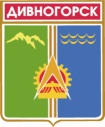 Администрация города ДивногорскаКрасноярского края П О С Т А Н О В Л Е Н И Е18.06. 2014				 г. Дивногорск				 № 140пО внесении изменений в постановление администрации города Дивногорска от 19.03.2009 № 221п «Об утверждении положения о Порядке управления многоквартирным домом, все помещения в котором находятся в собственности муниципального образования город Дивногорск»В целях приведения в соответствие с действующим законодательством, руководствуясь ст.163 Жилищного кодекса Российской Федерации, Федеральным законом от 06.10.2003 № 131-ФЗ «Об общих принципах организации местного самоуправления в Российской Федерации», постановлением Правительства Российской Федерации от 06.02.2006 № 75 «О порядке проведения органом местного самоуправления открытого конкурса по отбору управляющей организации для управления многоквартирным домом», руководствуясь статьёй 43, 53 Устава муниципального образования город Дивногорск,ПОСТАНОВЛЯЮ:Внести в постановление администрации города Дивногорска от 19.03.2009 № 221п «Об утверждении положения о Порядке управления многоквартирным домом, все помещения в котором находятся в собственности муниципального образования город Дивногорск» изменения следующего содержания:в пункте 2.3 положения о Порядке управления многоквартирным домом, все помещения в котором находятся в собственности муниципального образования город Дивногорск (далее – Положение) слова «комитетом городского хозяйства и жилищной политики администрации города Дивногорска» заменить словами «муниципальным казённым учреждением «Городское хозяйство» города Дивногорска»;в пункте 2.5 Положения слова «комитет городского хозяйства и жилищной политики администрации города Дивногорска» заменить словами «муниципальное казённое учреждение «Городское хозяйство» города Дивногорска»;в пункте 3.2 Положения слова «руководитель комитета городского хозяйства и жилищной политики администрации города Дивногорска» заменить словами «директор муниципального казённого учреждения «Городское хозяйство» города Дивногорска»;в пункте 3.3 Положения слово «договора» заменить словом «договор»; слова «до пяти лет» заменить словами «до трёх лет»;в пункте 3.6 Положения слово «вновь» исключить;в пунктах 3.7, 4.1 Положения слова «обслуживание, ремонт и замена абонентских почтовых шкафов» заменить словами «по обслуживанию, ремонту и замене абонентских шкафов»;в пункте 3.9 Положения слова «в течение первого квартала текущего года» исключить;пункт 3.9 Положения после слов «предыдущий год» дополнить словами «в порядке и в сроки, установленные действующим законодательством»;пункты 3.10, 3.11 Положения признать утратившими силу;в пунктах 4.1, 4.3 Положения слова «выполняет следующие обязанности» заменить словом «обязана»;пункты 4.1, 4.3 Положения перед словами «иные обязанности» дополнить словом «выполняет»;в пункте 4.2 Положения слово «договора» заменить словом «договоры».Опубликовать настоящее постановление в газете и на официальном сайте администрации города Дивногорска в информационно-коммуникационной сети Интернет (www.divnogorsk-adm.ru).Контроль за исполнением данного постановления возложить на заместителя Главы города Урупаху В. И.Глава города                                                                                                  Е.Е. Оль